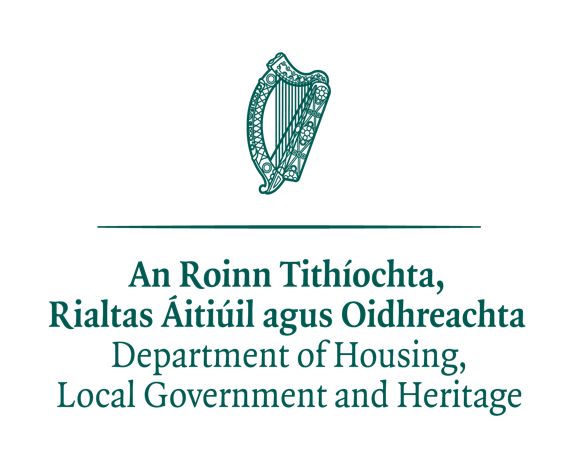 WILDLIFE ACTS 1976 TO 2018 – SECTION 41APPLICATION FOR  A FALCONRY LICENCEFOR USE ONLY BY OUT OF STATE APPLICANTS (INCLUDING NORTHERN IRELAND)PLEASE COMPLETE IN BLOCK LETTERSNAME:		_____________________________________________________________AGE (IF UNDER 18):___________________________________________________________ADDRESS:	_____________________________________________________________		_____________________________________________________________		_____________________________________________________________		_____________________________________________________________		_____________________________________________________________POST CODE:	______________________E-MAIL ADDRESS:___________________________________________________________TELEPHONE NUMBER/S:__________________		______________________ARE YOU A FIRST TIME APPLICANT: YES __	NO__CURRENT LICENCE NUMBER (IF APPLICABLE)______________________BIRDS THAT WILL BE FLOWN IN THE REPUBLIC OF IRELANDPLEASE INDICATE:PLEASE ALSO ENCLOSE: PROOF OF OWNERSHIP AND/ OR CITES /ARTICLE 10 CERTIFICATES, WHICH ARE REQUIRED FOR ALL BIRDS THAT ARE TO BE FLOWN IN THE REPUBLIC OF IRELANDI HEREBY DECLARE THAT THE FOREGOING PARTICULARS ARE, TO THE BEST OF MY KNOWLEDGE AND BELIEF, TRUE AND CORRECT IN EVERY PARTICULAR.SIGNATURE: _________________________________________		DATE: ________________________________IN ORDER TO AVOID UNNECESSARY DELAY IN PROCESSING YOUR APPLICATION, PLEASE ENSURE THAT YOU HAVE FULLY COMPLETED THIS FORM AND MADE THE REQUIRED PAYMENT. COMPLETED FORMS SHOULD BE SENT TO:DEPARTMENT OF HOUSING, LOCAL GOVERNMENT AND HERITAGEWILDLIFE LICENSING UNITNATIONAL PARKS AND WILDLIFE SERVICE90 KING STREET NORTHDUBLIN 7D07 N7CVTELEPHONE: 		+ 353 1 888 3242              		EMAIL: 	wildlifelicence@chg.gov.ie 	LICENCE FEE                     LICENCE TO ENGAGE IN FALCONRY IN THE REPUBLIC OF IRELAND 	                     FEE €12.70 PER APPLICANT  ANNUALLYALL FEES SHOULD PAID IN EUROS ONLY BY: CHEQUE OR  POSTAL ORDER TO:              DEPARTMENT OF HOUSING, LOCAL GOVERNMENT AND HERITAGE. For EFTPAYMENTS (Electronic Funds Transfer) contact Wildlife Licensing Unit directly for detailsCASH PAYMENTS CANNOT BE ACCEPTED AND WILL BE RETURNEDSPECIESAGESEXRING NUMBERMICROCHIP NUMBERDATE(S) YOU WILL VISIT THE REPUBLIC OF IRELANDLOCATION(S) YOU WILL BE FLYING YOUR BIRDS